OAJ:N KUOPION PAIKALLISYHDISTYKSEN TOIMINTASUUNNITELMA VUODELLE 2024JohdantoOAJ:n Kuopion paikallisyhdistys ry:n toimintasuunnitelma perustuu OAJ:n toimintasuunnitelmaan, jossa on asetettu tavoitteet koko järjestön toiminnalle vuosiksi 2023–2024. OAJ:n toimintasuunnitelma perustuu OAJ:n nelivuotiseen strategiaan (2021–2024), jossa määritellään järjestön ydintehtävä, tulevaisuuskuva, kehittymislupaukset sekä toimintatavat.OAJ:n Kuopion paikallisyhdistys edustaa yleissivistävää opetusta antavia opettajia ja varhaiskasvatuksen opettajia Kuopion kaupungissa sekä Rautavaaran ja Kaavin kunnissa. Yhdistykseemme voivat liittyä myös muut opetusalalla työskentelevät. OAJ Kuopio on vaikutusvaltainen asiantuntijajoukko. Jäsenmäärämme on noin 1400. Kannanottojamme kuunnellaan ja niillä on vaikutusta poliittiseen päätöksentekoon. OAJ:n Kuopion paikallisyhdistyksellä on OAJ:n myöntämät paikalliset neuvotteluoikeudet. Yhdistyksen sääntömääräinen vuosikokous järjestetään kaksi kertaa vuodessa: syyskokous lokakuussa ja kevätkokous maaliskuussa. Vuosikokous päättää yhdistyksen taloudesta ja toimintasuunnitelmasta sekä valitsee hallituksen jäsenet. Yhdistyksen toimintaa suunnittelee ja johtaa hallitus. Hallituksen toimikunnat työvaliokunta, varhaiskasvatustoimikunta, liikuntatoimikunta ja kulttuuritoimikunta valmistelevat asioita hallitukselle. Hallitus vastaa yhdistyksen jäsenten edunvalvonnasta ja järjestää jäsenille liikunta-, virkistys- ja kulttuurietuja ja tapahtumia. Luottamusmies- ja työsuojelutoiminta on tärkeä osa yhdistyksen toimintaa.Yhteysopettajaverkko on kattava; jokaisella koululla ja päiväkodilla on valittu yhteysopettaja. Tiedottaminen jäsenille tapahtuu yhteysopettajien kautta sähköpostitse sekä yhdistyksen kotisivulla www.oajkuopio.fi ja Facebookissa. Uusia jäseniä hankitaan aktiivisesti yhteysopettajien avulla.Yhdistys kouluttaa yhteysopettajia, luottamusmiehiä ja jäseniä yhteistyössä alueyhdistyksen kanssa. Parannetaan jäsenten virka- ja työehtosopimusmääräysten tuntemusta. Osallistutaan aktiivisesti alueyhdistyksen toimintaan. Osallistutaan järjestön kehittämiseen. Kehitetään toimintaa myös ns. viheralueilla.Yhdistys profiloituu paikallisena koulutuspoliittisena toimijana ja vaikuttajana.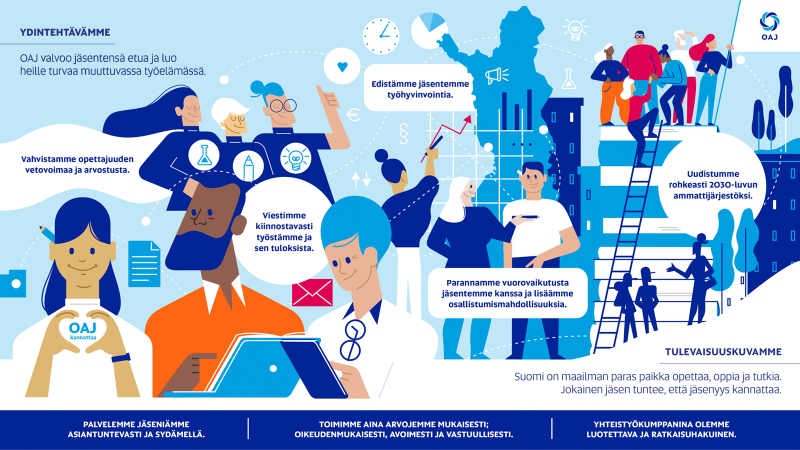 ToimintaympäristökuvausMeidän tehtävämme Opetusalan Ammattijärjestössä OAJ:ssä ja OAJ:n Kuopion paikallisyhdistyksessä on edistää jäsentemme työhyvinvointia, jotta he jaksavat tehdä arvokasta työtään. Meidän täytyy myös vahvistaa opettajuuden vetovoimaa ja arvostusta, jotta ala säilyy houkuttelevana ja meillä on myös tulevaisuudessa maailman paras sivistyksen taso.  Teemme työtä sen eteen, että Suomesta tulee maailman paras paikka opettaa, oppia ja tutkia. Tästä on hyötyä paitsi OAJ:n jäsenille myös jokaiselle oppijalle – itse asiassa koko Suomelle! Haluamme myös, että jokainen jäsen tuntee, että OAJ:n jäsenyys kannattaa.

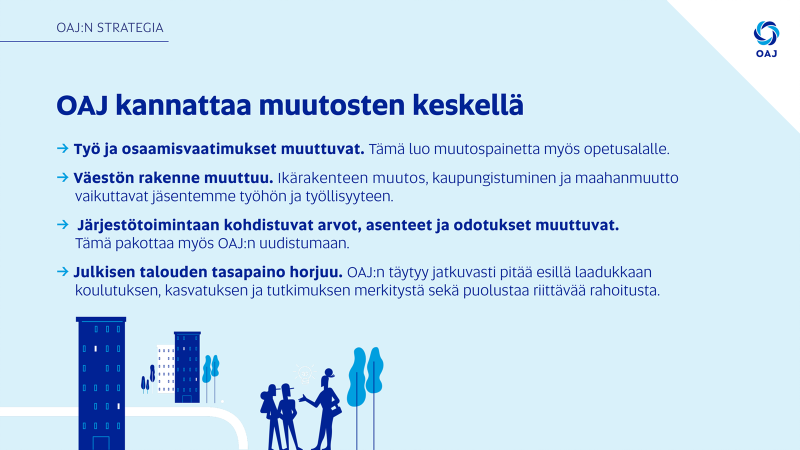 Yhdistyksemme toiminta-alue on laaja. Otamme sen huomioon ja järjestämme edunvalvontaa ja toimintaa myös viheralueilla. Erityistä huomiota vuonna 2024 vaatii Rautavaaran kunta.Jäsenemme kokevat liiallista kuormittumista työssään. Kuormitustekijöitä ovat mm. suuret opetusryhmät, liian paljon opetuksen ulkopuolista työtä, liikaa hankkeita ja uudistuksia sekä kolmiportaisen tuen liian vähäinen resursointi. Sijaisia on vaikea saada. Varhaiskasvatuksessa erityistä huolta herättää kelpoisten varhaiskasvatuksen opettajien saatavuus ja alalla pysyminen. Poissaoloihin on vaikeaa saada sijaisia ja työvuoroihin tekijöitä. Varhaiskasvatuslain mukaisissa henkilöstömitoituksissa pitäisi kuitenkin pysyä.OAJ Kuopio pyrkii vaikuttamaan kasvatuksen ja opetuksen resurssien lisäämiseen. Ydintehtävämme ja toimintatapammeStrategiassa määrittelemäämme tulevaisuuskuvaan pääsemme vain, jos onnistumme ydintehtävässämme: valvomme jäsentemme etua ja luomme heille turvaa muuttuvassa työelämässä.OAJ on koulutuksen, kasvatuksen ja tutkimuksen ammattilaisten etujärjestö. Toimimme demokraattisesta ja pyrimme edistämään moniäänisyyttä. Kuuntelemme ja huomioimme toiminnassamme ja toimintaa uudistaessamme myös potentiaaliset jäsenet.Mitä ikinä teemme, pidämme mielessä nämä toimintatavat:Palvelemme jäseniämme asiantuntevasti ja sydämellä.Yhteistyökumppanina olemme luotettava ja ratkaisuhakuinen.Toimimme aina arvojemme mukaisesti; oikeudenmukaisesti, avoimesti ja vastuullisesti.Ydintehtävämme ovat:TyömarkkinaedunvalvontaTyöelämän laatu ja työsuojeluKoulutuspoliittinen edunvalvonta ja vaikuttaminenJäsenpalveluJäsenhankinta ja jäsenpitoAktiivijäsenten osaamisen kehittäminenJohtamisen tukeminenYhteiskunnallinen vaikuttaminenLaatutavoitteille ja niiden tavoitetiloille asetetaan mittarit, joiden avulla selvitetään, toteutuvatko asetettavat tavoitteet. OAJ:n ydintehtävistä johdetut laatutavoitteet tulee ymmärtää ns. pysyvinä/pitkän aikavälin tavoitteina. Ne ovat OAJ:n koko toiminnan kivijalka kaikilla toiminnan tasoilla.  Laatutavoite 1 OAJ parantaa jäsenistön palkkauksellista asemaa, kehittää sopimusmääräyksiä ja -tulkintoja sekä valvoo, että nykyisiä sopimusmääräyksiä noudatetaan.	Tavoitetila vuonna 2024OAJ:n paikallisten toimijoiden asema sopijaosapuolena on vahvistunut ja paikallisten palkkausjärjestelmien toimivuus on kehittynyt.Mittarit:	 OAJ on sopijaosapuolena kaikissa neuvotteluissa, joissa sovitaan OAJ:n jäsenkunnan palvelussuhteen ehdoista Paikallisten palkkausjärjestelmien toimivuus on parantunut. Paikallisesti on laadittu tehtävänkuvaukset ja selkeät vaativuustekijät. Henkilöstönedustajat osallistuvat aiempaa enemmän OAJ:n järjestämiin koulutuksiin ja he kokevat neuvotteluosaamisensa parantuneen.   Kesätyöttömien määräaikaisten opettajien määrä on laskenut. Toimenpiteet:Pääluottamusmiehet tekevät kiinteää yhteistyötä tiedon välittämisessä sekä resurssiedunvalvonnassa yhdistyksen puheenjohtajan ja hallituksen kanssa. Luottamusmiehet osallistuvat aktiivisesti yhdistyksen toimintaan ja hallituksen kokouksiin.Toteutetaan tehokasta ja ennakoivaa paikallista neuvottelutoimintaa. Paikalliset sopimukset ja yhteiset linjaukset ja sopimustulkinnat työnantajan ja esimiesten kanssa.Valmistaudutaan huolella ja neuvotellaan vuoden 2024 paikallisen erän käyttämisestä varhaiskasvatuksessa, perusopetuksessa, lukiossa ja kansalaisopistossa. Jatketaan paikallisen TVA-järjestelmän kehittämistä. Neuvotellaan TVA-kriteereistä ja TVA-palkkasummasta ja sen käytöstä yhdessä työnantajan kanssa, joista sovitaan vuosittain pidettävässä paikallisneuvottelussa. Pidetään huoli, että TVA-raha pysyy järjestelmässä.Kehitetään TSA-järjestelmän toimivuutta yhteistyössä työnantajan kanssa ja huolehditaan TSA-palkkasumman pysymisestä järjestelmässä. Valvotaan varhaiskasvatuksen opettajien, VEO:jen ja varhaiskasvatusyksiköiden johtajien sak-ajan toteutumista ja johtajien työajan seurantaa. Kiinnitetään oppilaitoksissa huomiota YS-ajan suunnitteluun ja rajaamiseen (OAJ:n Joku Roti -kampanja).Valvotaan laillisesti perustelemattomia määräaikaisuuksia varhaiskasvatuksessa, perus- ja lukio-opetuksessa.Vaikutetaan kuntatasolla poliittisiin päättäjiin yhteistyössä sidosryhmien kanssa:Talousarviovalmistelun yhteydessä tavoitteena varhaiskasvatuksen ja opetuksen resurssien turvaaminen: ryhmäkoot, erityisopetuksen resurssit, täydennyskoulutusmäärärahat, sijaismäärärahat, varahenkilöjärjestelmät, opetusvälineet, ict-resurssit. Tavoitteena on saada tukipalvelujen hintojen korotusten kompensaatio talousarvioon.Vaikutetaan poliittisiin päättäjiin tapaamisissa sekä mielipidekirjoituksin. Tavataan ja pidetään yhteyttä kasvun- ja oppimisen lautakuntaan sekä valtuustoryhmiin. Vastustetaan mahdollisia lomautuksia ja kertaluonteisia henkilöstösäästöjä.Vaikutetaan julkiseen mielipiteeseen. Tehdään kannanottoja, mielipidekirjoituksia ja osallistutaan keskusteluihin sosiaalisessa mediassa.Laatutavoite 2 Koulutuspolitiikkaa kehitetään OAJ:n jäsenten kannalta myönteiseen suuntaan.Tavoitetila vuonna 2024:Esihenkilöiden ja opettajien kelpoisuusvaatimuksia ei heikennetä eikä väljennetä. Jäsen kokee, että OAJ valvoo hänen etujaan koulutuspoliittisissa kysymyksissä ja kokee saavansa tukea arjen työelämässä.  Mittarit:Opetushenkilöstön määrä suhteessa oppijoiden määrään on kasvanut.Jäseniämme ei ole lomautettu. Toimenpiteet:Pyritään huolehtimaan siitä, että opettaja voi keskittyä perustehtäväänsä. Vaikutetaan kolmiportaisen tuen järjestämisen resursseihin ja sitä kautta opettajien työnkuvaan ja työssäjaksamiseen. Seurataan esimiesten kuormittumista ja koetetaan vaikuttaa työtehtävien rajaamiseen.Vaikutamme palvelualueellamme koulutuksen resursseihin ja toimintaedellytyksiin ja varsinkin talousarvion valmistelun yhteydessä. Teemme yhteistyötä virkamiesten kanssa ja vaikutamme siihen, että saadaan lisää resurssia oppimisen tukeen vuoden 2025 talousarvioon.Varhaiskasvatuksessa kannustamme työntekijöitä tekemään varhaiskasvatuslain mukaisen ilmoituksen, jos tehtävässä huomataan epäkohta tai ilmeisen epäkohdan uhka lapsen varhaiskasvatuksen toteuttamisessa, esim. silloin kun lain mukainen henkilömitoitus tai lapsen hyvinvointi tai kasvun, kehityksen ja oppimisen edellytykset eivät toteudu.Hyödynnetään tutkimus- ja tilastotietoa (esim. Kouluikkuna, Tilastokeskus, Karvi).Käytämme aktiivisesti eri tiedotuskanavia, mm. sähköposti, nettisivut, Facebook, lehtikirjoitukset. Nostamme esille koulutuspoliittisia aiheita viestinnässämme.Laatutavoite 3 OAJ palvelee jäseniään kaikilla toiminnan tasoilla asiantuntevasti ja sydämellä. Tavoitetila vuonna 2024:	Jäsenet ovat tyytyväisiä saamaansa palveluun: jäsenpalvelu on laadukasta, nopeaa, henkilökohtaista ja jäsenlähtöistä. Jäsenellä on luottamusmies, työsuojeluvaltuutettu, yhteysopettaja ja paikallisyhdistys. Hän saa paikallisesti laadukasta ja kohdennettua jäsenpalvelua ja koulutusta. Jäsen tietää, kenen puoleen kääntyä edunvalvonnallisissa ja jäsenyyteen liittyvissä kysymyksissä. Kentän tuntemukset ja näkemykset saadaan laajasti ja vaikuttavasti OAJ:n edunvalvonnan käyttöön. Mittarit:	OAJ on ottanut käyttöön uusia jäsenpalvelua parantavia palvelumuotoja.Toimenpiteet:Yhdistyksen toimijat vastaavat mahdollisimman pikaisesti jäsenten yhteydenottoihin. Luottamusmiehet vierailevat yksiköissä.Yhdistys osallistaa jäseniä kyselyillä liittyen yhdistyksen toimintaan. Yhdistyksellä on aktiivisessa käytössä Facebook ja jäsenviestintä on säännöllistä (yhdistystiedotteet ja luottamusmieskirjeet). Yhteysopettajat tiedottavat aktiivisesti työpaikoillaan.Laatutavoite 4 Jäsenyyden houkuttelevuus kasvaa. Erityisesti nuorten ja opetusalalla työuran alussa olevien kasvatus-, koulutus- ja tutkimusaloilla työskentelevien keskuudessa. Varsinaiset jäsenet pysyvät jäseninä koko työuransa ajan ja mahdolliset eronneet liittyvät takaisin. Tavoitetila vuonna 2024:Jäsenpalvelun kehittäminen kaikilla toiminnan tasoilla näkyy jäsenkokemuksen paranemisena. Yhteysopettajajärjestelmä on nykyistä kattavampi ja toimivampi. Jäsenhankinta on nykyistä monipuolisempaa ja tuloksellisempaa määrällisesti.

Jäsenten tunne siitä, että jäsenyys kannattaa, on vahvistunut. OAJ:n jäsenyyttä suositellaan kollegoille ja opetusalalla työskentelevien järjestäytyminen järjestöön on kattavampi kuin edellisissä mittauksissa. Mittarit: 	Jäsenten kokemukset työuran eri vaiheisiin kehitetyistä palveluista on parantunut ja jäsenten mielikuva OAJ:stä jäsenten edunvalvojana ja yhteiskunnallisena vaikuttajana on vahvistunut. Yhteysopettajajärjestelmä on vahvistunut. Jäsenmäärä on pysynyt korkeana. Erityisesti nuorten ja opetusalalla työuran alussa olevien kasvatus-, koulutus- ja tutkimusaloilla työskentelevien jäsenten osuus jäsenistöstä on kasvanut, ja eronneiden varsinaisten jäsenten määrä on laskenut. Toimenpiteet:Ylläpidetään koulujen yhteysopettajaverkostoa. Jokaisessa koulussa ja päiväkodissa on yhteysopettaja, joka rekrytoi uusia jäseniä ja tiedottaa ajankohtaisista asioista. Kirjataan yhteysopettajatiedot OAJ:n jäsenrekisteriinPyritään saamaan lisää varhaiskasvatuksen opettajien jäseniksi ja pidetään yhteyttä myös yksityisiin päiväkoteihin. Yhdistys järjestää koulutusta uusille opettajille yhteistyössä OAJ:n Pohjois-Savon alueyhdistyksen kanssa lukuvuoden alussa.Järjestetään tilaisuuksia kaikille jäsenille, joihin myös uuden opettajan on helppo tulla (esim. Kynttilän sytyttäjäiset, MOP-tapahtuma) sekä tarjotaan monipuolisia kulttuuri- ja liikuntaetuja ja tapahtumia. Järjestetään yhdistyksen 50-vuotisjuhla. Kesäaikana vuokraamme omistamaamme Ahonlaidan mökkiä jäsenillemme edulliseen hintaan ja huolehdimme sen käyttökunnosta.Laatutavoite 5  OAJ vahvistaa alueellisten ja paikallisten toimijoiden toimintaedellytyksiä ja osaamista.​ Tavoitetila vuonna 2024:
Paikalliset toimijat käyvät aktiivisesti sopimus- ja koulutuspoliittista keskustelua ja tekevät suunnitelmallisesti vaikuttamistyötä järjestön tavoitteiden mukaisesti.OAJ:n toimijat ovat sitoutuneet järjestön tavoitteisiin ja toimintatapoihin kaikilla toiminnan tasoilla. Paikallistoimijoiden resurssit ovat riittävät. Jäsenlähtöisyys lisääntyy myös paikallistason toiminnassa. Luottamusmiesten toimintaedellytyksistä pidetään huolta kaikissa paikallis- ja muissa yhdistyksissä. Mittarit: 	Jokainen puheenjohtaja, pääluottamusmies, luottamusmies ja työsuojeluvaltuutettu on osallistunut ainakin yhteen OAJ:n koulutukseen tai seminaariin vuoden aikana.Koulutusten monimuotoisuus on lisääntynyt. Erilaisia keinoja helpottaa luottamustehtävissä toimimista (työajan osto) on selvitetty. Paikallisyhdistysten vaikuttamistyö on kehittynyt ja sillä on ollut merkitystä.Jokaisella luottamusmiehellä on riittävästi työaikaa luottamustehtävänsä hoitamiseen. Toimenpiteet:Yhteistoimintasopimus linjaa yhteistyön muodot henkilöstön ja työnantajan välillä kaupungissa.Luottamusmiehillä ja työsuojeluvaltuutetuilla on työnantajan kanssa sovittu ajankäyttö.Yhdistyksen puheenjohtaja, OAJ-taustaiset luottamusmiehet ja työsuojeluvaltuutetut osallistuvat keskus- ja aluetason järjestämiin OAJ:n ja JUKO:n koulutuksiin.Koulutetaan hallituksen jäseniä, luottamusmiehiä, työsuojeluvaltuutettuja ja yhteysopettajia yhteistyössä alueyhdistyksen kanssa. Useimmat koulutukset ja kokoukset järjestetään hybridimallilla madaltamaan osallistumiskynnystä.Kerätään yhdistyksen sivulle ajankohtaista edunvalvontaan liittyvää materiaalia.Laatutavoite 6 OAJ tukee esihenkilötyössä toimivia jäseniään. Tavoitetila vuonna 2024:Esihenkilöt haluavat kuulua OAJ:hin. Johdettavien määrä esihenkilöillä on hallittavissa, ja tukipalvelut toimivat. OAJ tukee johtajien työhyvinvointia, työn hallintaa ja työssä onnistumista. Työhyvinvointia tuottava (esim. osallistava ja keskusteleva) johtamistapa on lisääntynyt, kehittynyt ja mallinnettu. Mittarit: 	 Yhä useampi esihenkilötehtävässä toimiva on OAJ:n jäsen. Johdettavien lukumäärä esihenkilöä kohden on pienentynyt. Toimenpiteet:Järjestetään yhteistyössä alueyhdistyksen kanssa esihenkilöpäivä ja kannustetaan esihenkilöitä osallistumaan siihen. Järjestämme myös oman esihenkilötapaamisen.Seuraamme ja pyrimme vaikuttamaan koulu- ja päiväkotiverkoston kehittämisessä. Vaikutetaan siihen, että kouluilla ja päiväkodeilla on paikalla oleva lähiesihenkilö eikä kenelläkään esihenkilöllä ole liikaa alaisia. Toimitaan koulutuksen saatavuuden ja hallinnon riittävien resurssien puolesta kouluverkkoa tarkasteltaessa.Laatutavoite 7  OAJ toimii demokraattisesti jäseniään kuunnellen.Tavoitetila vuonna 2024:Jäsen kokee, että OAJ toimii OAJ:n arvojen - oikeudenmukaisuus, avoimuus ja vastuullisuus - mukaisesti kaikilla järjestön tasoilla sekä kansainvälisessä toiminnassa. OAJ:n toimintaa ohjaavat periaatteet ja suositukset (mm. turvallisemman tilan periaatteet ja OAJ:n ilmastotoimet) on viety käytäntöön järjestön kaikille toiminnan tasoille. Jäsenet ovat löytäneet jäsenaloitteen vaikuttamisen keinona. Mittarit: Jäsenkyselyin todennettu oikeudenmukaisuuden, avoimuuden ja vastuullisuuden kokemukset ovat lisääntyneet. 
Toimenpiteet:Toimimme OAJ:n turvallisen tilan periaatteiden mukaisesti.Luottamusmiehet vierailevat kouluilla ja päiväkodeissa. Paikallisyhdistys tiedottaa säännöllisesti toiminnastaan jäsenille, toimii OAJ:n ja yhdistyksen sääntöjen mukaisesti. Yhdistys toteuttaa sähköistä alustaa käyttäen jäsenkyselyitä eri asioista. Yhdistyksen Facebook tarjoaa vapaan keskustelualustan kaikille jäsenille.Laatutavoite 8   Yhteiskunnallinen vaikuttaminen Tavoitetila vuonna 2024: OAJ on vahva työmarkkinajärjestö ja yhteiskunnallinen vaikuttaja. Kasvatuksen, koulutuksen ja tutkimuksen arvo tunnustetaan Suomessa, ja se johtaa mahdollisimman laajasti poliittisten päättäjien ja kansalaisten yhteisesti jakamaan tulevaisuuskuvaan. OAJ on vahva ja pitkäjänteinen toimija globaalin oikeudenmukaisuuden edistämisessä ja solidaarisuustyössä.Mittarit: Kokemus OAJ:stä edunvalvojana on parantunut jäsenten keskuudessa.  OAJ:n asema yhteiskunnallisena vaikuttajana on vahvistunut. Toimenpiteet:Tapaamme kuntapäättäjiä, teemme tarvittaessa kannanottoja ja kirjoitamme mielipidekirjoituksia. Järjestämme kuntapäättäjille Päivä opettajana -tapahtuman yhteistyössä koulujen ja päiväkotien kanssa.KehittymislupauksemmeOn tärkeää muistaa, että OAJ on yhtä kuin jäsenensä. Tiedämme, että kun maailma muuttuu, myös ihmisten odotukset ammattijärjestöjä kohtaan muuttuvat. Järjestäytymisaste on kaikkialla maailmassa laskussa. Meidän täytyy vastata muuttuviin odotuksiin, säilyä houkuttelevana ja uudistua rohkeasti 2030-luvun ammattijärjestöksi. Lupaamme kehittyä järjestönä ja vaikuttaa jäsentemme tärkeinä pitämiin asioihin. Haluamme parantaa vuorovaikutusta kaikkien jäsentemme kanssa riippumatta heidän työpaikastaan tai työtehtävästään. Haluamme myös lisätä jäsenten mahdollisuuksia osallistua järjestön toimintaan. Ja jotta jäsenet muistavat OAJ:n merkityksen, meidän täytyy viestiä jäsenillemme kiinnostavasti OAJ:n tekemästä työstä ja sen tuloksista. Kehittymislupaus 1: Vahvistamme opettajuuden vetovoimaa ja arvostusta. Tulostavoite 1: Opetusalan ammattilaisten arvostus oman alansa huippuasiantuntijana on vahvistunut kansalaisten keskuudessa ja yhteiskunnassa.Tulostavoite 2: Opetusalalla työskentelevät kokevat työnsä arvostetuksi ja alan pitovoima kasvaa. Opetusalalla työskenteleville on mahdollistettu täydennyskoulutukseen osallistuminen. Toimenpiteet:Paikallisyhdistys vahvistaa opettajien osaamisen, työn onnistumisten ja työn merkityksen paikallista näkyvyyttä esimerkiksi mielipidekirjoituksin ja some-postauksin.Kehittymislupaus 2: Edistämme jäsentemme työhyvinvointia. Tulostavoite 1: Jäsen kokee, että paikallinen yhteistoiminta (ml. työsuojelu) on tuloksellista ja vaikuttavaa.  Tulostavoite 2: Jäsenten työhyvinvointi on parantunut.Tulostavoite 3: Oppimisen tuen järjestelmää on uudistettu OAJ:n tavoitteiden mukaisesti.Tulostavoite 4: Jäsenet seuraavat työaikaansa parantaakseen työtehtävien hallintaa ja sopimuksenmukaisessa työajassa pysymistä. Toimenpiteet:Panostetaan ennakoivaan työsuojeluun ja tavoitteena on vähentää työn kuormittavuutta ja sairauspoissaoloja sekä tukea työyhteisöjä löytämään keinoja selvitä kuormittavista tilanteista.Työsuojeluvaltuutetut vaikuttavat työhyvinvoinnin kehittämiseen mm.Viemällä aktiivisesti työturvallisuuteen ja työhyvinvointiin liittyviä asioita Työsuojelutoimikuntiin ja Yhteistyötoimikuntaan Vaikuttamalla Työterveysyhteistyön kehittämiseen esim. Työterveyshuollon toimintasuunnitelmien kauttaOsallistumalla Sisäilmaryhmän toimintaan ja Sisäilman tarkastusryhmien kokouksiinOsallistumalla erilaisten toimintamallien kehittämiseenTekemällä vierailuja päiväkoteihin ja kouluilleTyösuojeluvaltuutetut pyrkivät vaikuttamaan työpaikkojen ja työhyvinvointiin. Yksittäisiä työntekijöitä tuetetaan osallistumalla pyydettäessä työkyky- yms. neuvotteluihin. Tiedottamisessa hyödynnetään yhteysopettajia ja työhyvinvointipareja. Työsuojeluvaltuutetut verkostoituvat Pohjois-Savon alueella pitämällä säännöllisiä OAJ- tausteisten työsuojeluvaltuutettujen tapaamisia. Omaa osaamista kehitetään mm. osallistumalla OAJ:n työsuojelukoulutuksiin.Tuetaan jäsenten liikunta- ja virkistystoimintaa mm. järjestämällä yhteisiä virkistystapahtumia.Lukioissa jatkuu Quality of Working life -projekti OAJ:n työhyvinvointirahastolta saadun avustuksen turvin työhyvinvoinnin kehittämiseksi.Kehittymislupaus 3: Parannamme vuorovaikutusta jäsentemme kanssa ja lisäämme osallistumismahdollisuuksia. Tulostavoite 1: OAJ:n jäsenet kokevat pystyvänsä osallistumaan aktiivisesti järjestön toimintaan, linjauksiin ja päätöksentekoon sekä tulevansa kuulluiksi eri tavoilla ja tasoilla. Jäsenet kokevat jäsenyhdistystoiminnan mielekkäänä. Paikallis- ja opettajayhdistykset toimivat aktiivisesti. Eläkkeelle siirtyneet seniorijäsenemme tavoitetaan tiiviissä yhteistyössä OSJ:n kanssa.Toimenpiteet:Luottamusmiehet ja työsuojeluvaltuutetut vierailevat kouluilla ja päiväkodeissa.Jokaisella koululla ja päiväkodilla on oma yhteysopettaja. Koulutetaan yhteysopettajia ja tiedotetaan ajankohtaisista asioista heidän kauttaan. Käytetään sosiaalista mediaa vuorovaikutuskanavana jäsenten kanssa.Kehittymislupaus 4: Viestimme kiinnostavasti työstämme ja sen tuloksista. Tulostavoite 1: OAJ-aktiivien viestintävalmiudet ovat kasvaneet erityisesti sosiaalisen median kanavissa. Tulostavoite 2: Yhä useampi OAJ:n jäsen kokee saavansa OAJ:lta kiinnostavaa tietoa.Tulostavoite 3: OAJ:ssä tehdään jäsenviestintää jäsennäkökulma edellä. OAJ aktiivit ja toimisto oppivat ymmärtämään OAJ:n jäsenistön erilaisia tarpeita segmentointiajattelusta käsin (esim. työuran vaiheet).Toimenpiteet:Paikallisyhdistys tiedottaa monipuolisesti sekä paikallisesta, alueellisesta että valtakunnallisesta OAJ:n toiminnasta, kuten jäseneduista, koulutustilaisuuksista, sopimusedunvalvonnasta ja koulutuspoliittisesta vaikuttamistyöstä.Viestintä jäsenille tapahtuu pääsääntöisesti sähköpostitse yhteysopettajien kautta. Yhdistyksellä on nettisivut www.oajkuopio.fi ja Facebook-ryhmä.Kehittymislupaus 5: Uudistumme rohkeasti 2030-luvun ammattijärjestöksi. Tulostavoite 1: Huomioimme ja koulutamme uudet opettajat, jotta tulevaisuuden OAJ:n jäsenistössä on monipuolisia vaikuttajia. Tulostavoite 3: Vastaamme jäsenten toiveisiin ja kysyntään siitä, millainen on hyvä järjestö, ja kokeilemme ketterästi tapoja olla jäsenen lähellä ja tuntumassa. Toimenpiteet:Vaikutetaan valtakunnallisesti OAJ:n ja Varhaiskasvatuksen Opettajien Liiton (VOL) valtuustoissa työskentelevien yhdistyksen jäsenten sekä alueyhdistyksen kautta. Järjestämme koulutusta yhteistyössä alueyhdistyksen kanssa.Kaikki viestintämme on sähköistä. Mahdollistetaan kokouksiin osallistuminen etänä. Toteutamme jäsenkyselyjä sähköisesti erilaisilla alustoilla ja kuulemme toiveita toimintamme uudistamiseksi ja parantamiseksi.